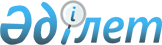 Об утверждении Инструкции по согласованию технологических регламентов производства лекарственных средств, ведению их учета и систематизации
					
			Утративший силу
			
			
		
					Приказ и.о. Министра здравоохранения Республики Казахстан от 23 марта 2005 года N 129. Зарегистрирован в Министерстве юстиции Республики Казахстан 21 апреля 2005 года N 3574. Утратил силу приказом Министра здравоохранения Республики Казахстан от 29 апреля 2010 года № 310.      Сноска. Утратил силу приказом Министра здравоохранения РК от 29.04.2010 № 310.      В соответствии с  Законом Республики Казахстан "О лекарственных средствах", в целях повышения качества фармацевтической и медицинской продукции, выпускаемой казахстанскими предприятиями-производителями,  ПРИКАЗЫВАЮ: 

     1. Утвердить прилагаемую Инструкцию по согласованию технологических регламентов производства лекарственных средств, ведению их учета и систематизации.  

     2. Комитету фармации Министерства здравоохранения Республики Казахстан (Пак Л.Ю.) направить настоящий приказ на государственную регистрацию в Министерство юстиции Республики Казахстан. 

     3. Департаменту организационно-правовой работы Министерства здравоохранения Республики Казахстан (Акрачкова Д.В.) направить настоящий приказ на официальное опубликование после его государственной регистрации в Министерстве юстиции Республики Казахстан. 

     4. Контроль за исполнением настоящего приказа возложить на первого вице-министра здравоохранения Республики Казахстан Аканова А.А. 

     5. Настоящий приказ вводится в действие со дня его официального опубликования.  

 

       и.о. Министр 

    Утверждена                 

приказом и.о. Министра здравоохранения  

Республики Казахстан          

от 23 марта 2005 года N 129       Инструкция  

по согласованию технологических регламентов  

производства лекарственных средств,  

ведению их учета и систематизации  

  1. Общие положения 

     1. Настоящая Инструкция по согласованию технологических регламентов производства лекарственных средств, ведению их учета и систематизации, (далее - Инструкция) детализирует согласование технологических регламентов производства лекарственных средств, выпускаемых субъектами в сфере обращения лекарственных средств, осуществляющих деятельность, связанную с производством лекарственных средств, ведение их учета и систематизации государственным органом в сфере обращения лекарственных средств (далее - Государственный орган). 

 

     2. Технологический регламент производства (далее - Регламент) - нормативно-технический документ, устанавливающий методы производства, технологические нормативы, технические средства, условия и порядок проведения технологических процессов в производстве лекарственных средств.  

     3. Регламент обеспечивает получение лекарственного средства с показателями качества, отвечающими требованиям нормативно-технической документации, а также устанавливает безопасность ведения работ и достижение оптимальных технико-экономических показателей конкретного производства.  

     4. Регламент используется в качестве основного технологического документа: 

 

     1) при отработке технологии в процессе разработки и постановки новых лекарственных средств на производство; 

 

     2) при проведении технологических процессов в серийном производстве; 

 

     3) при составлении производственных инструкций по охране труда и технике безопасности; 

 

     4) при разработке и осуществлении мероприятий по утилизации отходов производства, обезвреживанию и очистке промышленных стоков, выбросов в атмосферу; 

 

     5) при установлении технико-экономических нормативов и норм расхода сырья и материалов; 

 

     6) при проектировании промышленного производства. 

     5. В настоящей Инструкции используются следующие понятия: 

 

     1) лабораторный регламент - технологический документ, которым завершаются научные исследования в лабораторных условиях по разработке метода производства новых лекарственных средств; 

 

     2) опытно-промышленный регламент - технологический документ, которым завершается отработка новой технологии производства лекарственного средства на опытно-промышленной установке, используемый для изготовления и испытания опытных образцов нового лекарственного средства, отработки качественных показателей нового лекарственного средства, вводимых в нормативно-техническую документацию и проектировании промышленного производства новой продукции; 

 

     3) пусковой (временный) регламент - технологический документ, на основании которого осуществляют ввод в эксплуатацию и освоение вновь созданного промышленного производства нового лекарственного средства; 

 

     4) промышленный регламент - технологический документ действующего производства лекарственного средства и нового лекарственного средства, составленный на основе пускового (временного) регламента, после внесения в него изменений и дополнений, принятых при освоении производства; 

 

     5) типовой регламент - нормативно-технический документ, устанавливающий стандартные (унифицированные) технологические методы производства, нормы и нормативы, технические средства для процесса производства однородной группы продукции.   

  2. Согласование регламентов 

     6. Согласованию государственным органом подлежат следующие категории регламентов:  

 

     1) лабораторный регламент; 

 

     2) опытно-промышленный регламент; 

 

     3) пусковой (временный) регламент; 

 

     4) промышленный регламент; 

 

     5) типовой регламент. 

     7. Согласование государственным органом регламентов осуществляется при соблюдении следующих условий: 

 

     1) регламент печатается с одной стороны листа через 1,5 интервала, листы должны быть пронумерованы, прошнурованы и скреплены печатью производственного предприятия. Последний лист регламента подписывается основными разработчиками регламента, с указанием должности и наименование отдела (лаборатории); 

 

     2) лабораторный регламент утверждается руководителем организации-разработчика технологического процесса производства нового вида продукции; 

 

     3) опытно-промышленный регламент утверждается руководителями организации-разработчика и организации-изготовителя; 

 

     4) пусковой (временный) и промышленный регламенты утверждаются руководителем промышленного предприятия, на котором вводится в действие производственная мощность, после согласования его с организацией-разработчиком технологии, проектной организацией и отраслевым институтом по закрепленной группе продукции; 

 

     5) типовой регламент утверждается руководителем промышленного предприятия.  

 

     8. Срок рассмотрения представляемых на согласование регламентов составляет 25 дней.  

  3. Учет и систематизация регламентов 

     9. Государственный орган ведет учет согласованных регламентов в журнале регистрации согласованных технологических регламентов согласно приложению к настоящей Инструкции. 

 

     10. Государственный орган постоянно ведет систематизацию согласованных регламентов по формам выпуска и наименованиям лекарственных средств.      ________________________________________________________ Приложение                   

к  Инструкции по согласованию технологических 

регламентов производства лекарственных    

средств, ведению их учета и систематизации    

Журнал регистрации согласованных технологических регламентов 
					© 2012. РГП на ПХВ «Институт законодательства и правовой информации Республики Казахстан» Министерства юстиции Республики Казахстан
				N 

п/п Наимено- 

вание 

лекарст- 

венного 

средства  Наименование 

производителя, 

юридический 

адрес  Форма выпус- 

ка Кате- 

гория 

регла- 

мента Дата 

согласо- 

вания Приме-чание 1 2 3 4 5 6 7 